Inschrijfformulier studievereniging ¿Ouisí?regulier lidmaatschap studiejaar 2021-2022Ik ben een: 		Studie:□ Bachelorstudent	□ Franse Taal en Cultuur□ Masterstudent		□ Spaanse Taal en Cultuur□ Medewerker	□ anders, namelijk: ___________________Voornaam:	___________________________________			Tussenvoegsel:  	___________________________________			Achternaam:	___________________________________			Studentnummer:	___________________________________			
beginjaar studie:	___________________________________Geboortedatum:  	___________________________________E-mailadres:	___________________________________Telefoonnummer:___________________________________Lidmaatschapsvorm: Doorlopend lidmaatschap
Het lidmaatschap kan jaarlijks vóór 1 oktober opgezegd worden. Indien dit niet gebeurt, wordt het lidmaatschap automatisch met één jaar verlengd. De contributie wordt jaarlijks vastgesteld door de ALV (Algemene LedenVergadering) tijdens de wissel-ALV, op basis van de begroting.Handtekening lid:						Handtekening vereniging ¿Ouisí?:
________________					________________
Aankruisen indien gewenst:□ Ik bevestig hierbij dat ik de nieuwsbrief niet wil ontvangen□ Ik bevestig hierbij dat foto’s waar ik herkenbaar op sta nooit op het afgeschermde deel van dewebsite of in het verenigingsblad geplaatst mogen worden.□ Ik bevestig hierbij dat foto’s waar ik herkenbaar op sta nooit op Facebook of Instagram geplaatst mogen
worden.
Verplicht:Ik verklaar hierbij akkoord te gaan met de privacyvoorwaarden, zoals weergegeven in de privacyverklaring. Datum: 							Handtekening:________________					________________Doorlopende machtiging aan studievereniging ¿Ouisí?
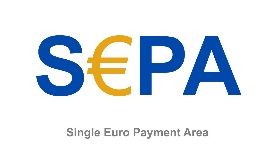 Naam incassant: SV ¿Ouisí?
Adres incassant: Erasmusplein 1, kamer E5.14 
Postcode/Plaats: 6525HT, Nijmegen
Land incassant:  Nederland
Incassant ID:Kenmerk machtiging: Naam:Adres:Postcode:                                                  Woonplaats:
Land: 
Rekeningnummer [IBAN]:
Bank identificatie [BIC]*:Plaats en datum:				Handtekening: _____________________*Geen verplicht veld bij Nederlandse IBAN